Ata Nº0010/2023         Aos vinte e oito dias do mês de março de dois mil e vinte e três, às dezenove horas, reuniu-se em caráter ordinário a câmara municipal de  Vereadores de Bom Retiro do Sul – RS, na localidade de faxinal do silva Jorge na sede da comunidade católica local, com os seguintes vereadores: Antônio Gilberto Portz, Astor Jose Ely, Clóvis Pereira dos Santos, Diogo Antoniolli, Fábio Porto Martins, João Batista Ferreira, João Pedro Pazuch e Silvio Roberto Portz. Havendo quórum o Senhor Presidente invocando a proteção de Deus declarou aberta a sessão e convidou a todos os presentes a rezar o Pai Nosso. A seguir solicitou ao secretário da mesa que fizesse a leitura da ata de número zero nove barra dois mil e vinte e três, a qual após colocada em discussão e votação, foi aprovada por unanimidade de votos. Em seguida, solicitou a leitura das matérias que deram entrada na Casa: duas indicações do vereador Silvio Roberto Portz, uma indicação do vereador Joao Batista Ferreira e uma Fabio Porto Martins duas do vereador João Pedro Pazuch, e do Poder  Executivo os projetos de lei  zero trinta e três, zero trinta e seis e zero  trinta e sete. Aberto o espaço para o grande expediente, utilizaram a palavra o vereador Silvio Roberto Portz, João Pedro Pazuch e o presidente Joao Batista Ferreira. Aberto o espaço de lideranças não houve oradores. Aberta a ordem do dia, as indicações foram colocadas em votação e aprovadas por unanimidade de votos. O projeto lei do executivo de número  zero trinta e seis, foi colocado em votação e aprovado por unanimidade de votos. Os projetos de lei zero trinta  três e zero trinta  sete ficaram baixado nas devidas comissões. O projeto de Lei do Legislativo de numero zero quatro permaneceu nas comissões. Encerrada a Ordem do Dia, aberto o espaço das explicações pessoais usaram o local destinada a tribuna  os vereadores Silvio Roberto Portz, Antonio Gilberto Portz, Astor Jose Ely, Clovis Pereira dos Santos, Diogo Antoniolli, Fabio Porto Martins e João Pedro Pazuch, Após o Senhor Presidente convocou o Senhor Vice Presidente para assumir seu lugar na Mesa Diretora e assim fez uso do seu  espaço de explicações  pessoas. Nada mais havendo a tratar, o vice presidente declarou encerrada a presente sessão e convidou a todos os presentes para a próxima sessão ordinária, que será realizada no dia quadro de abril de dois mil e vinte e três Plenário  Herbert Brackmann,28 de março de 2023.  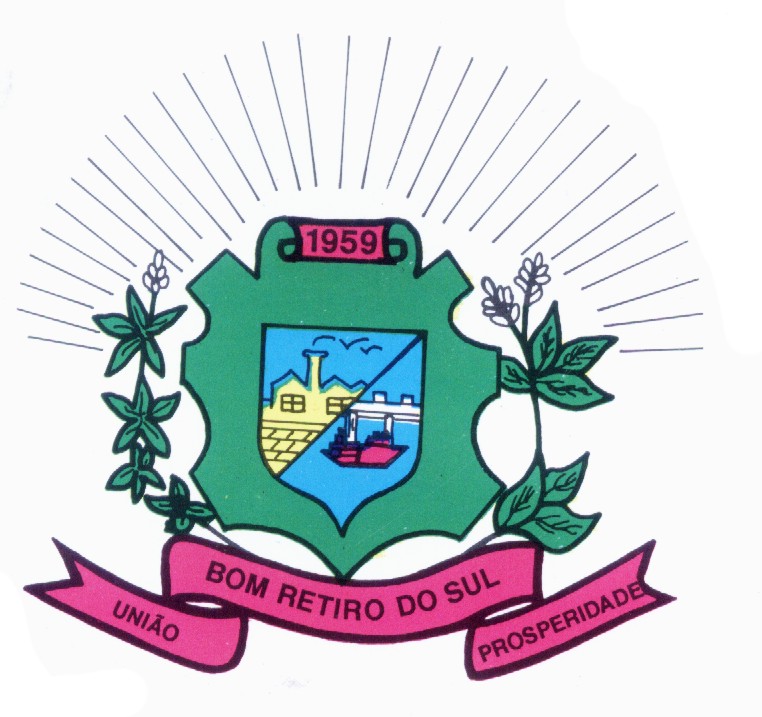                                                         JOÃO BATISTA FERREIRA                                       JOÃO PEDRO PAZUCHPresidente                                                                1º Secretário                                           ANTONIO GILBERTO PORTZ                                   CLÓVIS PEREIRA DOS SANTOS                                                       Vice Presidente                                                           2º Secretário JAIRO MARTINS GARCIAS                                        ASTOR JOSE ELYVereador                                                                VereadorSILVIO ROBERTO PORTZ                                     DIOGO ANTONIOLLIVereador                                                                 Vereador        FÁBIO PORTO MARTINS                                     Vereador                                                             